ΑΙΤΗΣΗ ΕΚΔΗΛΩΣΗΣ ΕΝΔΙΑΦΕΡΟΝΤΟΣ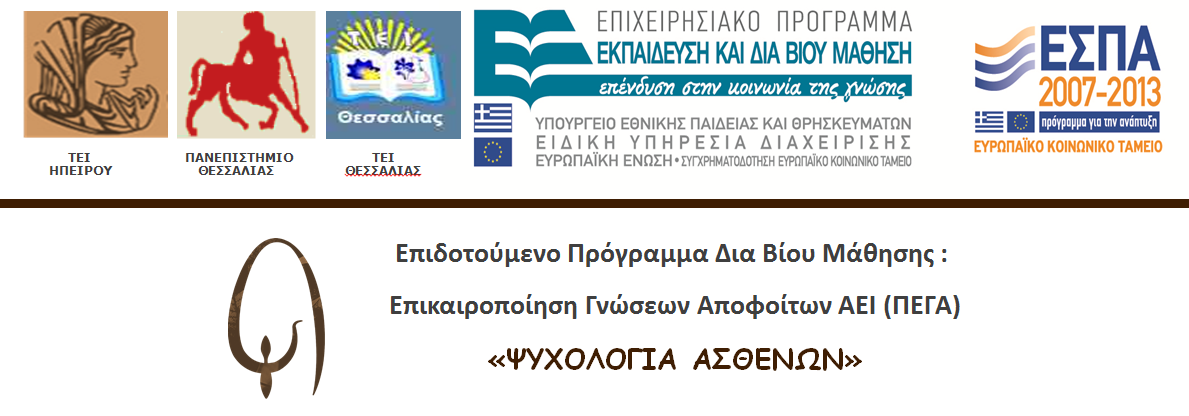 Με την παρούσα αίτηση εκδηλώνω το ενδιαφέρον μου για συμμετοχή στο Πρόγραμμα Δια Βίου Εκπαίδευσης με τίτλο «Ψυχολογία Ασθενών»ΠΡΟΣΩΠΙΚΑ ΣΤΟΙΧΕΙΑ:ΠΡΟΣΩΠΙΚΑ ΣΤΟΙΧΕΙΑ:ΠΡΟΣΩΠΙΚΑ ΣΤΟΙΧΕΙΑ:ΠΡΟΣΩΠΙΚΑ ΣΤΟΙΧΕΙΑ:ΠΡΟΣΩΠΙΚΑ ΣΤΟΙΧΕΙΑ:ΠΡΟΣΩΠΙΚΑ ΣΤΟΙΧΕΙΑ:ΟΝΟΜΑΤΕΠΩΝΥΜΟ:ΟΝΟΜΑΤΕΠΩΝΥΜΟ:ΟΝΟΜΑ ΠΑΤΡΟΣ:ΟΝΟΜΑ ΠΑΤΡΟΣ:ΟΝΟΜΑ ΜΗΤΕΡΑΣ:ΟΝΟΜΑ ΜΗΤΕΡΑΣ:ΕΤΟΣ ΓΕΝΝΗΣΗΣ:ΕΤΟΣ ΓΕΝΝΗΣΗΣ:ΟΙΚΟΓΕΝΕΙΑΚΗ ΚΑΤΑΣΤΑΣΗ:ΟΙΚΟΓΕΝΕΙΑΚΗ ΚΑΤΑΣΤΑΣΗ:ΑΡΙΘΜ. ΔΕΛΤ. ΤΑΥΤΟΤΗΤΑΣ:ΑΡΙΘΜ. ΔΕΛΤ. ΤΑΥΤΟΤΗΤΑΣ:ΔΙΕΥΘΥΝΣΗ ΚΑΤΟΙΚΙΑΣ:ΔΙΕΥΘΥΝΣΗ ΚΑΤΟΙΚΙΑΣ:ΤΗΛΕΦΩΝΟ:ΤΗΛΕΦΩΝΟ:ΚΙΝΗΤΟ ΤΗΛΕΦΩΝΟ:ΚΙΝΗΤΟ ΤΗΛΕΦΩΝΟ:E MAIL:E MAIL:ΣΠΟΥΔΕΣ-ΕΚΠΑΙΔΕΥΣΗΣΠΟΥΔΕΣ-ΕΚΠΑΙΔΕΥΣΗΣΠΟΥΔΕΣ-ΕΚΠΑΙΔΕΥΣΗΣΠΟΥΔΕΣ-ΕΚΠΑΙΔΕΥΣΗΣΠΟΥΔΕΣ-ΕΚΠΑΙΔΕΥΣΗΣΠΟΥΔΕΣ-ΕΚΠΑΙΔΕΥΣΗΒΑΣΙΚΟ ΠΤΥΧΙΟ:ΒΑΣΙΚΟ ΠΤΥΧΙΟ:ΜΕΤΑΠΤΥΧΙΑΚΟ ΔΙΠΛΩΜΑ:ΜΕΤΑΠΤΥΧΙΑΚΟ ΔΙΠΛΩΜΑ:ΔΙΔΑΚΤΟΡΙΚΟ:ΔΙΔΑΚΤΟΡΙΚΟ:ΣΥΝΟΛΙΚΗ ΕΠΑΓΓΕΛΜΑΤΙΚΗ ΠΡΟΥΠΗΡΕΣΙΑΣΥΝΟΛΙΚΗ ΕΠΑΓΓΕΛΜΑΤΙΚΗ ΠΡΟΥΠΗΡΕΣΙΑΣΥΝΟΛΙΚΗ ΕΠΑΓΓΕΛΜΑΤΙΚΗ ΠΡΟΥΠΗΡΕΣΙΑΣΥΝΟΛΙΚΗ ΕΠΑΓΓΕΛΜΑΤΙΚΗ ΠΡΟΥΠΗΡΕΣΙΑΣΥΝΟΛΙΚΗ ΕΠΑΓΓΕΛΜΑΤΙΚΗ ΠΡΟΥΠΗΡΕΣΙΑΣΥΝΟΛΙΚΗ ΕΠΑΓΓΕΛΜΑΤΙΚΗ ΠΡΟΥΠΗΡΕΣΙΑΘΕΣΗ ΚΑΙ ΕΤΗ:ΘΕΣΗ ΚΑΙ ΕΤΗ:ΚΟΙΝΩΝΙΚΑ ΚΡΙΤΗΡΙΑΚΟΙΝΩΝΙΚΑ ΚΡΙΤΗΡΙΑΚΟΙΝΩΝΙΚΑ ΚΡΙΤΗΡΙΑΚΟΙΝΩΝΙΚΑ ΚΡΙΤΗΡΙΑΚΟΙΝΩΝΙΚΑ ΚΡΙΤΗΡΙΑΚΟΙΝΩΝΙΚΑ ΚΡΙΤΗΡΙΑΕΙΣΤΕ ΑΝΕΡΓΟΣ/Η;ΝΑΙΝΑΙΟΧΙΕΙΣΤΕ ΑΤΟΜΟ ΜΕ ΑΝΑΠΗΡΙΑ;ΝΑΙΝΑΙΟΧΙΠοιοι είναι οι λόγοι που επιθυμείτε να εκπαιδευτείτε στην Ψυχολογία Ασθενών;Ποιοι είναι οι λόγοι που επιθυμείτε να εκπαιδευτείτε στην Ψυχολογία Ασθενών;Ποιοι είναι οι λόγοι που επιθυμείτε να εκπαιδευτείτε στην Ψυχολογία Ασθενών;Ποιοι είναι οι λόγοι που επιθυμείτε να εκπαιδευτείτε στην Ψυχολογία Ασθενών;Ποιοι είναι οι λόγοι που επιθυμείτε να εκπαιδευτείτε στην Ψυχολογία Ασθενών;Ποιοι είναι οι λόγοι που επιθυμείτε να εκπαιδευτείτε στην Ψυχολογία Ασθενών;                                                ΗΜΕΡΟΜΗΝΙΑ:                                                ΗΜΕΡΟΜΗΝΙΑ:                                                ΗΜΕΡΟΜΗΝΙΑ:                                                ΗΜΕΡΟΜΗΝΙΑ:                                                ΗΜΕΡΟΜΗΝΙΑ:                                                ΗΜΕΡΟΜΗΝΙΑ:                                                                                                         Ο/Η ΑΙΤΩΝ(ΟΥΣΑ)                                                                                                         Ο/Η ΑΙΤΩΝ(ΟΥΣΑ)                                                                                                         Ο/Η ΑΙΤΩΝ(ΟΥΣΑ)                                                                                                         Ο/Η ΑΙΤΩΝ(ΟΥΣΑ)                                                                                                         Ο/Η ΑΙΤΩΝ(ΟΥΣΑ)                                                                                                         Ο/Η ΑΙΤΩΝ(ΟΥΣΑ)Συνημμένα υποβάλω ηλεκτρονικά το αναλυτικό βιογραφικό μουΣυνημμένα υποβάλω ηλεκτρονικά το αναλυτικό βιογραφικό μουΣυνημμένα υποβάλω ηλεκτρονικά το αναλυτικό βιογραφικό μουΣυνημμένα υποβάλω ηλεκτρονικά το αναλυτικό βιογραφικό μουΣυνημμένα υποβάλω ηλεκτρονικά το αναλυτικό βιογραφικό μουΣυνημμένα υποβάλω ηλεκτρονικά το αναλυτικό βιογραφικό μου